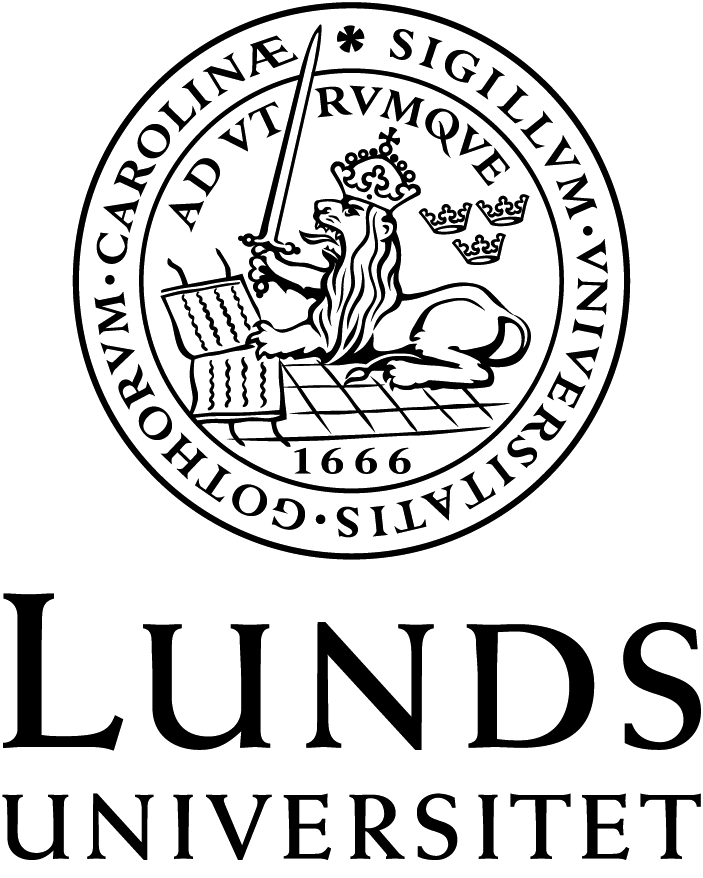 Institutionen för kommunikation och medier SCHEMA Vårterminen 2020 MKVA13/RETD02Kvalificerad yrkespraktik 15 hp Kursansvarig: Gustav PerssonLärare och examinator:Gustav PerssonKurskoordinator:Michael RübsamenLokaler: Humanisthuset (H), Språk- och litteraturcentrum, Helgonabacken 12DatumTidLokalUndervisningLärareMåndag 20/115-16H135bIntroduktion och uppropMR, GPFredag20/310.00 (pp!)Inlämning av praktikrapport (se praktikinstruktioner) via live@lundGPMåndag 23/310-12H135b”Erfarenheter av praktik” Examinationsseminarium (obligatorisk närvaro)GPFredag29/510.00(prick!)Inlämning av uppsamlingar praktikrapport (se praktikinstruktioner) via live@lundGPTisdag2/68-17H135bExaminationsseminariumUppsamlingsseminarium( se instruktioner på live@lund)GP